PUBLIC NOTICEWATER RESTRICTIONS – STAGE 1El Oso WSC – Voluntary Water ConservationThe General Manager of El Oso Water Supply Corporation requests members to begin Stage 1 water restrictions as defined in El Oso’s Drought Contingency Plan.  The goal of this conservation effort is to achieve a 10% reduction in daily water demand sufficient to stabilize water levels of key storage tanks.El Oso members are requested to voluntarily limit the irrigation of landscape areas to the following schedule:Before 10:00 A.M. and after 7:00 P.M.Inspect your sprinkler system to ensure you are not wasting water.  Broken heads, leaking pipes and valves need to be repaired. 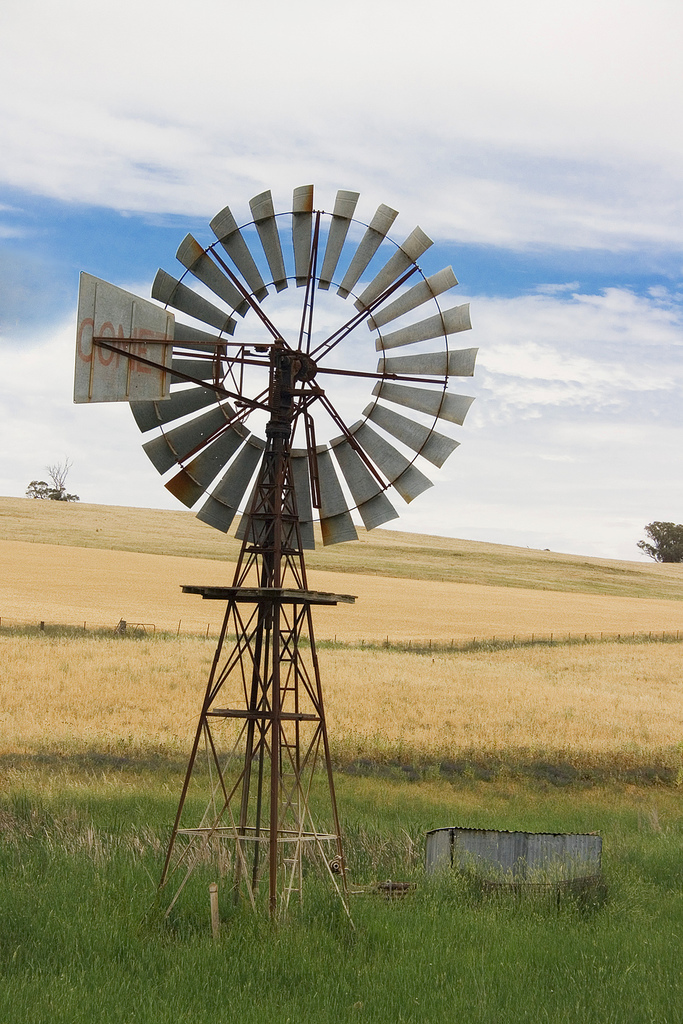 